Common Issues when logging into Moodle Already logged into Microsoft with a non ATU student accountPlease check that you are not already signed into Microsoft with a non ATU student account (example: a private or work-related Microsoft account)To ensure your device is not logged into another Microsoft account:Please log out of all accounts.Open your web browser in incognito or private window (recommended web browsers: Chrome, Firefox, MS Edge)Follow steps in the below Moodle Log in video link for logging into Moodlehttps://itsligo.hosted.panopto.com/Panopto/Pages/Viewer.aspx?id=e6b7174e-32dd-4e8b-ba82-af02008dafaaEntering Incorrect login details during Moodle loginDuring the Moodle login process, at the Microsoft Sign in window: please enter your ATU student email accountExample S0000000@atu.ie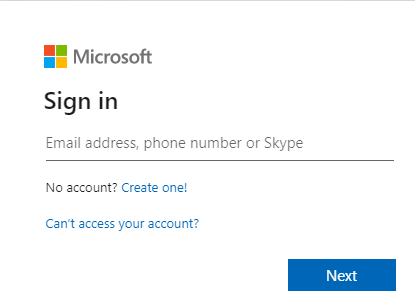 At the Microsoft password window 
Please enter your student password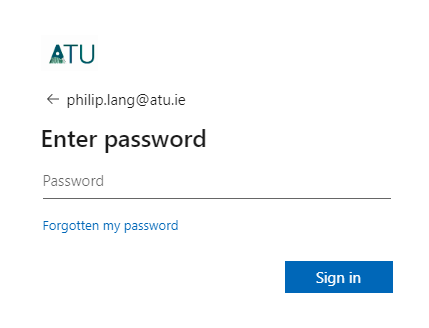 Please follow steps in Moodle Log in video for logging into Moodlehttps://itsligo.hosted.panopto.com/Panopto/Pages/Viewer.aspx?id=e6b7174e-32dd-4e8b-ba82-af02008dafaa